Warum bauen Menschen hohe Türme?Kinder wollen aus Bausteinen einen möglichst hohen Turm bauen. Auch Städte versuchen, sich mit hohen Bauwerken gegenseitig zu überbieten. Der höchste Turm Deutschlands ist der Berliner Fernsehturm mit 368m. In Dubai steht im Moment der höchste Turm der Welt. Burj Khalifa ist 828m hoch. Bestimmt bauen sie bald schon einen höheren Turm. Die Menschen planen immer höhere Wolkenkratzer, sie wollen sich gegenseitig übertreffen.Seit es Menschen gibt, wollen sie hoch hinaus. Sie besteigen Berge, klettern auf Bäume und bauen hohe Türme. Warum ist das so?Wir sind gerne weit oben, weil wir dann eine gute Aussicht haben. Häuser, Autos und Menschen sehen ganz klein aus. Wenn wir die vielen Treppen auf einen Turm geschafft haben, fühlen wir uns gut und sind stolz. Auch in der deutschen Sprache spielen „oben“ und „unten“ eine wichtige Rolle. Wenn man zu „jemandem herunterschaut“, dann denkt man, dass man etwas Besseres ist. Zu „jemandem aufschauen“ bedeutet, dass man ihn bewundert. In fast allen Sprachen nennt man den Mächtigsten auch den Höchsten. „Hoch hinaus wollen“ bedeutet auch, dass man etwas erreichen will im Leben. Man möchte Macht und Reichtum erreichen.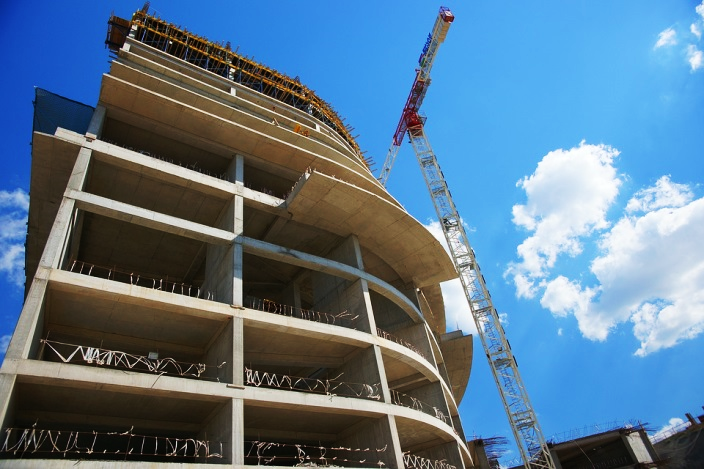 	Foto: Pixabay